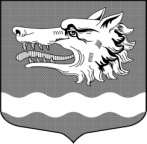 СОВЕТ ДЕПУТАТОВМУНИЦИПАЛЬНОГО ОБРАЗОВАНИЯРаздольевское сельское поселение муниципального образования Приозерский муниципальный район Ленинградской областиРЕШЕНИЕ19 февраля 2020 года                                                                        № 31Руководствуясь нормами Федеральных законов от 25 декабря 2008 года N 273-ФЗ "О противодействии коррупции", от 6 октября 2003 года N 131-ФЗ "Об общих принципах организации местного самоуправления в Российской Федерации", от 2 марта 2007 года N 25-ФЗ "О муниципальной службе в Российской Федерации", от 3 декабря 2012 года N 230-ФЗ "О контроле за соответствием расходов лиц, замещающих государственные должности, и иных лиц их доходам",  Областным законом Правительства Ленинградской области «Об отдельных вопросах реализации законодательства в сфере противодействия коррупции гражданами, претендующими на замещение должности главы местной администрации по контракту, муниципальной должности, а также лицами, замещающими указанные должности» от 20 января 2020 года N 7-оз, в целях приведения муниципальных нормативных правовых актов в соответствие с действующим законодательством,  руководствуясь Уставом муниципального образования Раздольевское сельское поселение, Совет депутатов РЕШИЛ:Утвердить  Порядок размещения сведений о доходах, расходах, об имуществе и обязательствах имущественного характера лиц замещающих муниципальные должности Совета депутатов муниципального образования Раздольевское сельское поселение муниципального образования Приозерский муниципальный район Ленинградской области и членов их семей на официальном сайте администрации муниципального образования Раздольевское сельское поселение и предоставления этих сведений общероссийским средствам массовой информации для опубликования, согласно приложению 1.2. Решение Совета депутатов от 22.03.2016 № 62 «Об утверждении Порядка размещения сведений о доходах, расходах, об имуществе и обязательствах имущественного характера главы муниципального образования Раздольевское сельское поселение МО Приозерский муниципальный район Ленинградской области, депутатов совета депутатов МО Раздольевское сельское поселение МО Приозерский муниципальный район Ленинградской области и членов их семей в информационно-телекоммуникационной сети «Интернет» на официальном сайте администрации и предоставления этих сведений общероссийским средствам массовой информации для опубликования» считать утратившим силу. 3. Опубликовать настоящее постановление в средствах массовой информации и разместить на сайте администрации4. Настоящее постановление вступает в силу на следующий день после его официального опубликованияГлава муниципального образования                                            А.В. ДолговЕ.А. Михайлова 66-725Разослано: дело-2, прокуратура-1приложение 1                        УТВЕРЖДЕН                                                                                                                    Решением Совета депутатов                                                                 МО Раздольевское сельское                                                                   поселение МО Приозерский                                                           муниципальный район                                                                                     Ленинградской области                                                                                     от 19.02.2020 года № 31ПОРЯДОКПорядка размещения сведений о доходах, расходах, об имуществе и обязательствах имущественного характера лиц, замещающих муниципальные должности Совета депутатов муниципального образования Раздольевское сельское поселение муниципального образования Приозерский муниципальный район Ленинградской области и членов их семей на официальном сайте администрации муниципального образования Раздольевское сельское поселение и предоставления этих сведений общероссийским средствам массовой информации для опубликования1. Настоящим Порядком устанавливаются обязанность лица, ответственного за противодействие коррупции в администрации муниципального образования Раздольевское сельское поселение муниципального образования Приозерский муниципальный район Ленинградской области, по размещению сведений о доходах, расходах, об имуществе и обязательствах имущественного характера (далее - сведения) лиц, замещающих муниципальные должности, их супруг (супругов) и несовершеннолетних детей  на официальном сайте администрации МО Раздольевское сельское поселение в информационно-телекоммуникационной сети «Интернет» и (или) представления этих сведений общероссийским средствам массовой информации для опубликования в связи с их запросами.2. На официальном сайте администрации МО Раздольевское сельское поселение размещаются и общероссийским средствам массовой информации представляются для опубликования следующие сведения о доходах, расходах, об имуществе и обязательствах имущественного характера лиц, замещающих муниципальные должности, а также сведений о доходах, расходах об имуществе и обязательствах имущественного характера их супруг (супругов) и несовершеннолетних детей:а) перечень объектов недвижимого имущества, принадлежащих лицу, замещающему муниципальную должность, его супруге (супругу) и несовершеннолетним детям на праве собственности или находящиеся в их пользовании, с указанием вида, площади и страны расположения каждого из таких объектов;б) перечень транспортных средств с указанием вида и марки, принадлежащих на праве собственности лицу, замещающему муниципальную должность, его супруге (супругу) и несовершеннолетним детям;в) декларированный годовой доход лица, замещающего муниципальную должность, его супруги (супруга) и несовершеннолетних детей;г) сведения об источниках получения средств, за счет которых совершены сделки по приобретению земельного участка, иного объекта недвижимого имущества, транспортного средства, ценных бумаг, долей участия, паев в уставных (складочных) капиталах организаций, если сумма таких сделок превышает общий доход лица, замещающего муниципальную должность и его супруги (супруга) за три последних года, предшествующих совершению сделки.3. В размещаемых на официальных сайтах запрещается указывать:а) иные сведения (кроме указанных в части 2 настоящего Порядка) о доходах лица, замещающего муниципальную должность, его супруги (супруга) и несовершеннолетних детей, об имуществе, принадлежащем на праве собственности названным лицам, и об их обязательствах имущественного характера; б) персональные данные супруги (супруга), детей и иных членов семьи лица, замещающего муниципальную должность;в) данные, позволяющие определить место жительства, почтовый адрес, телефон и иные индивидуальные средства коммуникации лица, замещающего муниципальную должность, его супруги (супруга), детей и иных членов семьи;г) данные, позволяющие определить местонахождение объектов недвижимого имущества, принадлежащих лицу, замещающему муниципальную должность, его супруге (супругу), детям, иным членам семьи на праве собственности или находящихся в их пользовании;д) информацию, отнесенную к государственной тайне или являющуюся конфиденциальной.4. Сведения, указанные в пункте 2 настоящего Порядка, в течение 14 рабочих дней со дня истечения срока, установленного областным законодательством для подачи справок о доходах, расходах, об имуществе и обязательствах имущественного характера, представляемых лицами, замещающими муниципальные должности, размещаются на официальном сайте лицом, ответственным за размещение в администрации муниципального образования Раздольевское сельское поселение муниципального образования Приозерский муниципальный район Ленинградской области.5. Сведения, указанные в пункте 2 настоящего Порядка, предоставляются общероссийским средствам массовой информации на основании их запроса с учетом положений, предусмотренных пунктом 3 настоящего Порядка.6. В случае поступления в Совет депутатов муниципального образования Раздольевское сельское поселение муниципального образования Приозерский муниципальный район Ленинградской области от общероссийского средства массовой запроса о предоставлении ему сведений, указанных в пункте 2 настоящего Порядка, Совет депутатов муниципального образования Раздольевское сельское поселение:а) в трехдневный срок со дня поступления запроса сообщает о нем лицу, замещающему муниципальную должность, в отношении которого поступил запрос;б) в семидневный срок со дня поступления запроса предоставляет общероссийскому средству массовой информации запрашиваемые сведения в случае их отсутствия на официальном сайте.9. Лица, обеспечивающие размещение сведений на официальных сайтах и их представление общероссийским средствам массовой информации для опубликования, несут в соответствии с законодательством Российской Федерации ответственность за несоблюдение настоящего Порядка, а также за разглашение сведений, отнесенных к государственной тайне или являющихся конфиденциальными.Об утверждении Порядка размещения сведений о доходах, расходах, об имуществе и обязательствах имущественного характера лиц, замещающих муниципальные должности Совета депутатов муниципального образования Раздольевское сельское поселение муниципального образования Приозерский муниципальный район Ленинградской области и членов их семей на официальном сайте администрации муниципального образования Раздольевское сельское поселение и предоставления этих сведений общероссийским средствам массовой информации для опубликования